Инструкция по входу в РИД (страница учащегося)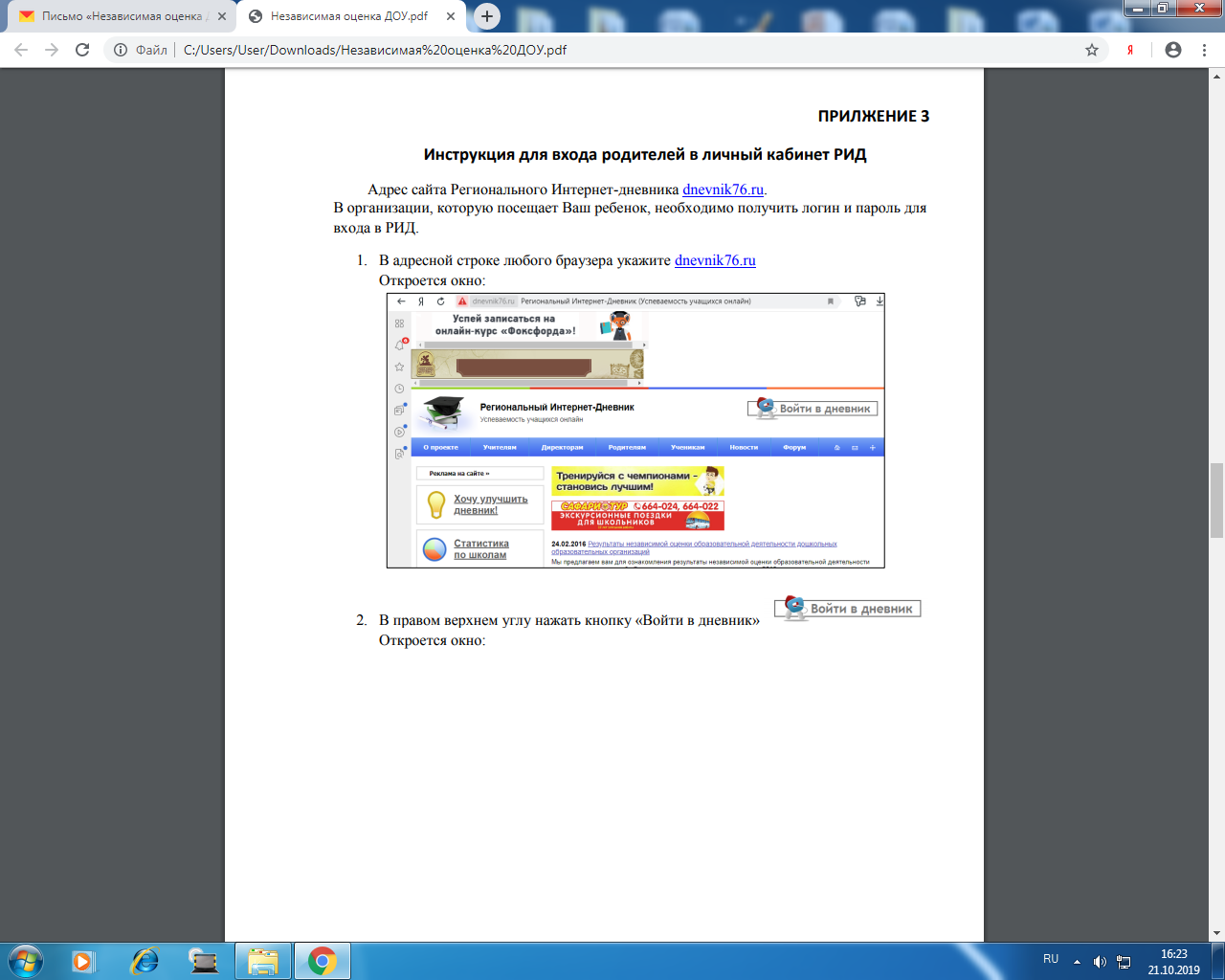 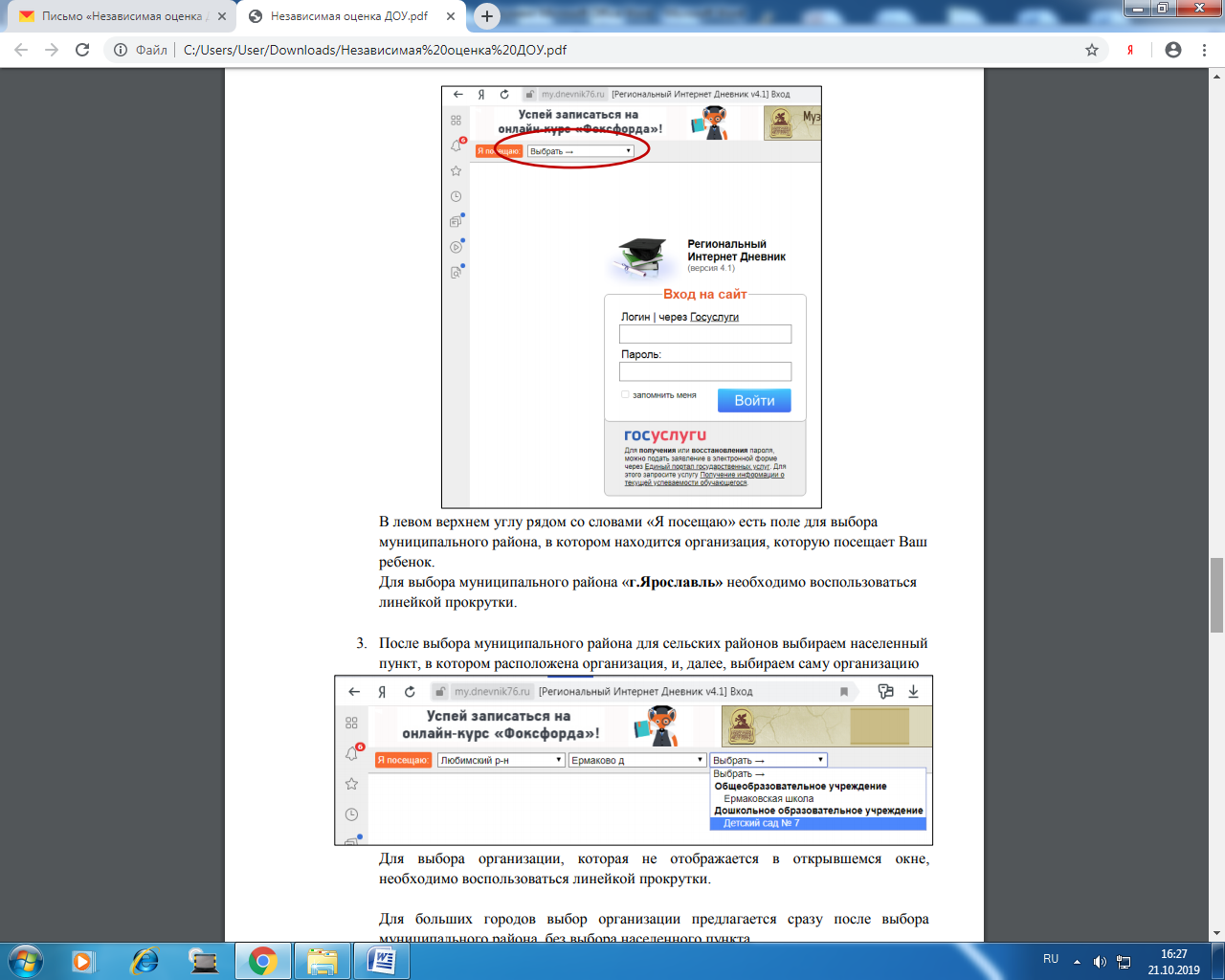 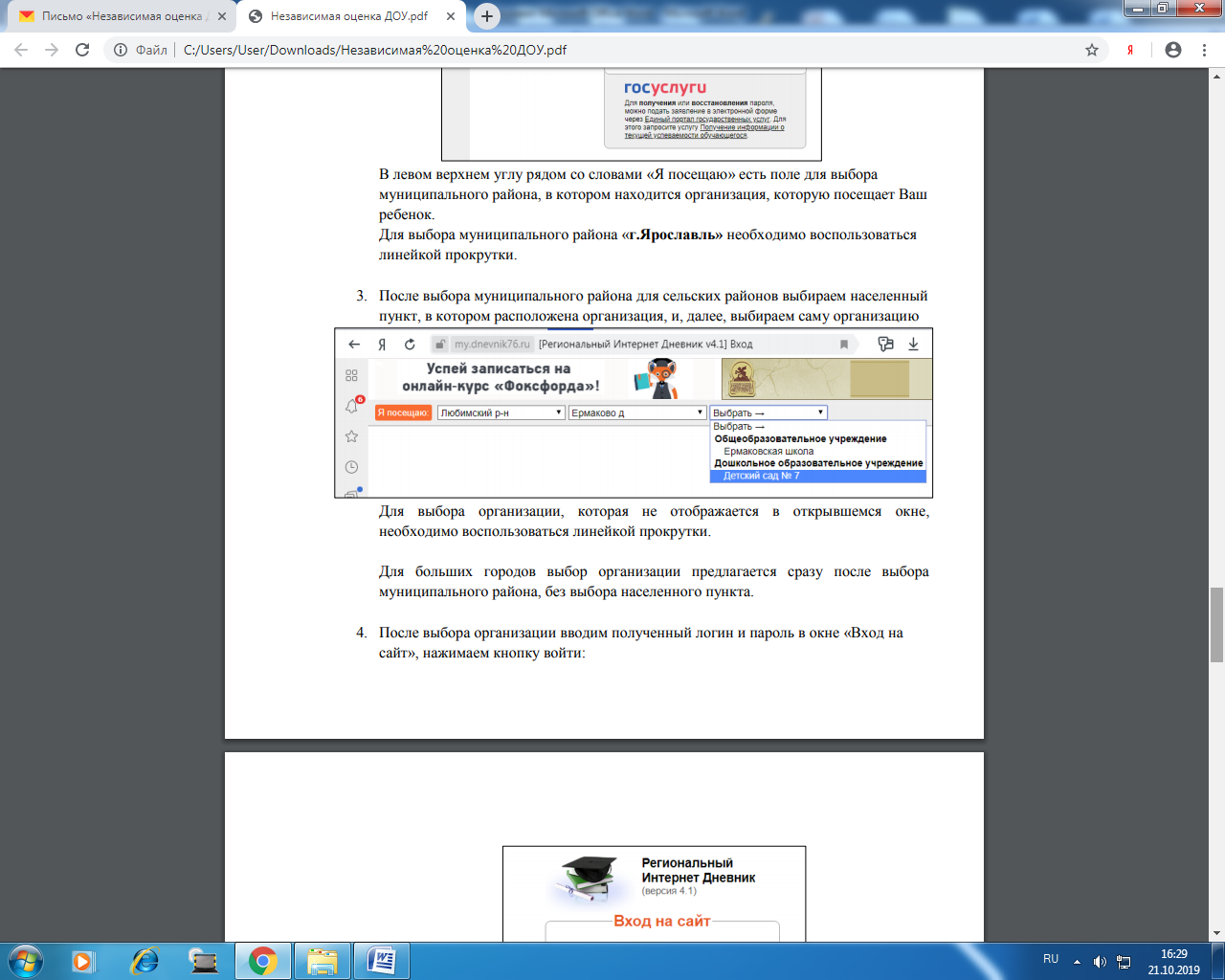 Далее, в открывшемся окне выбрать «МДОУ «Детский сад № 144», используйте линейку прокрутки.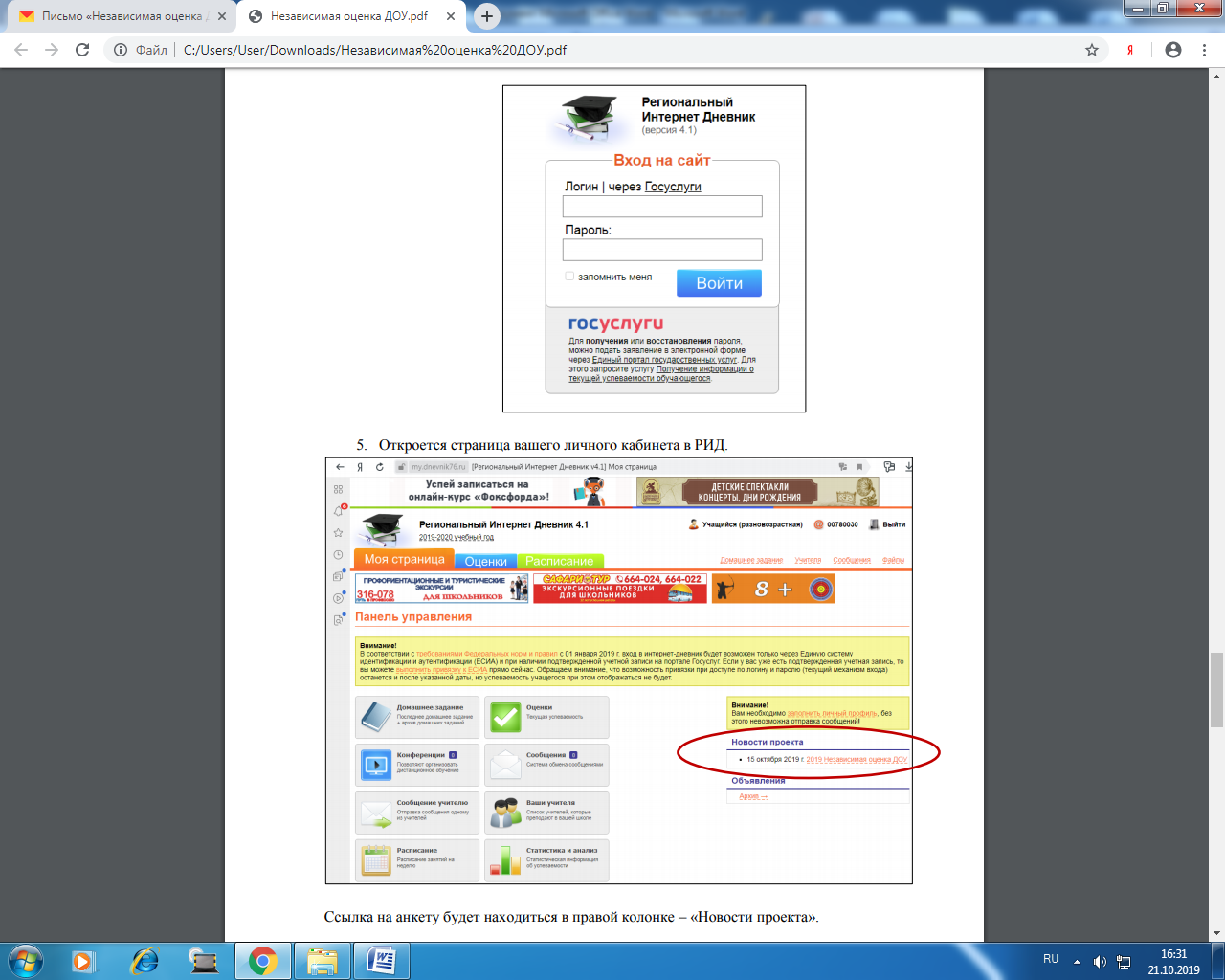 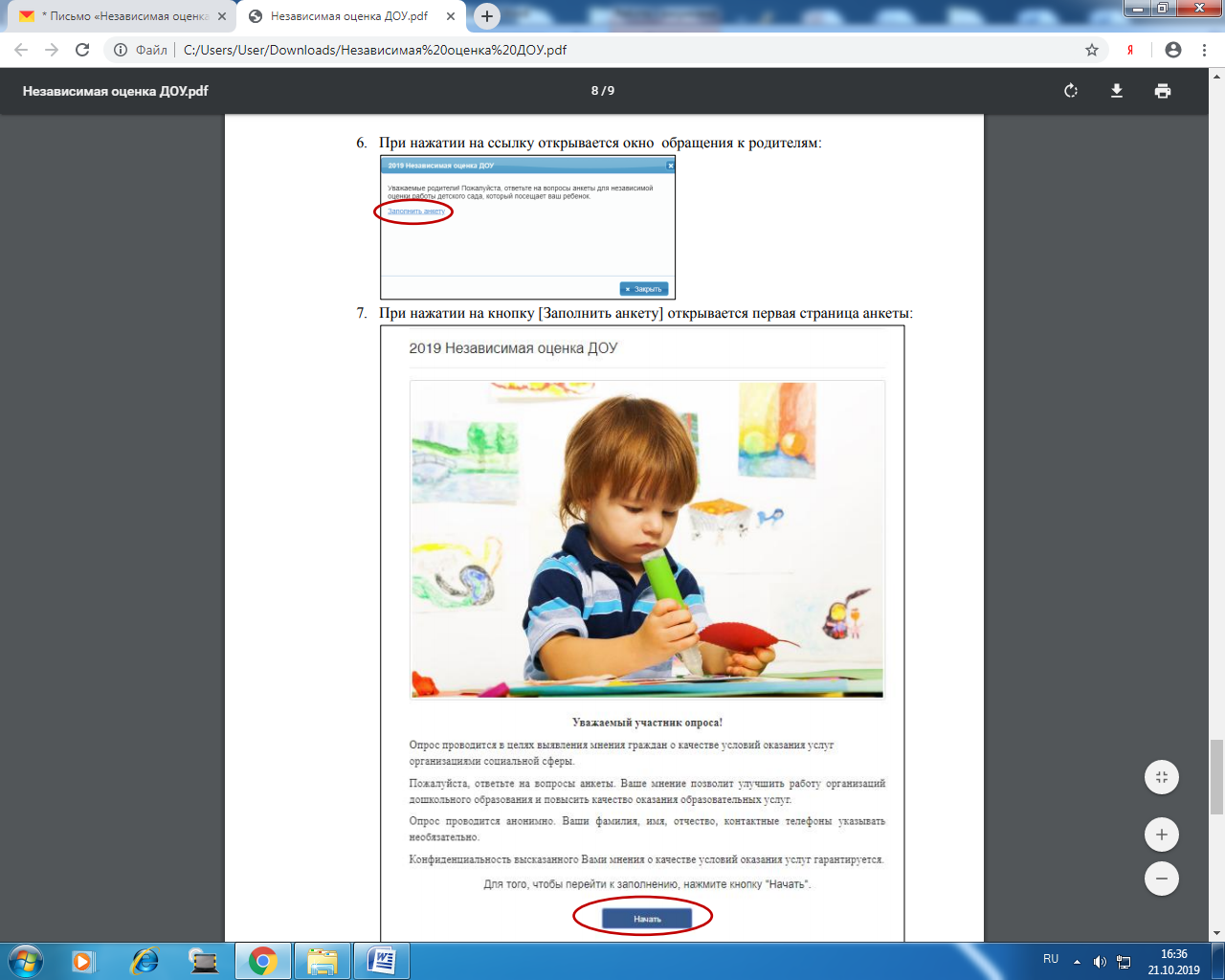 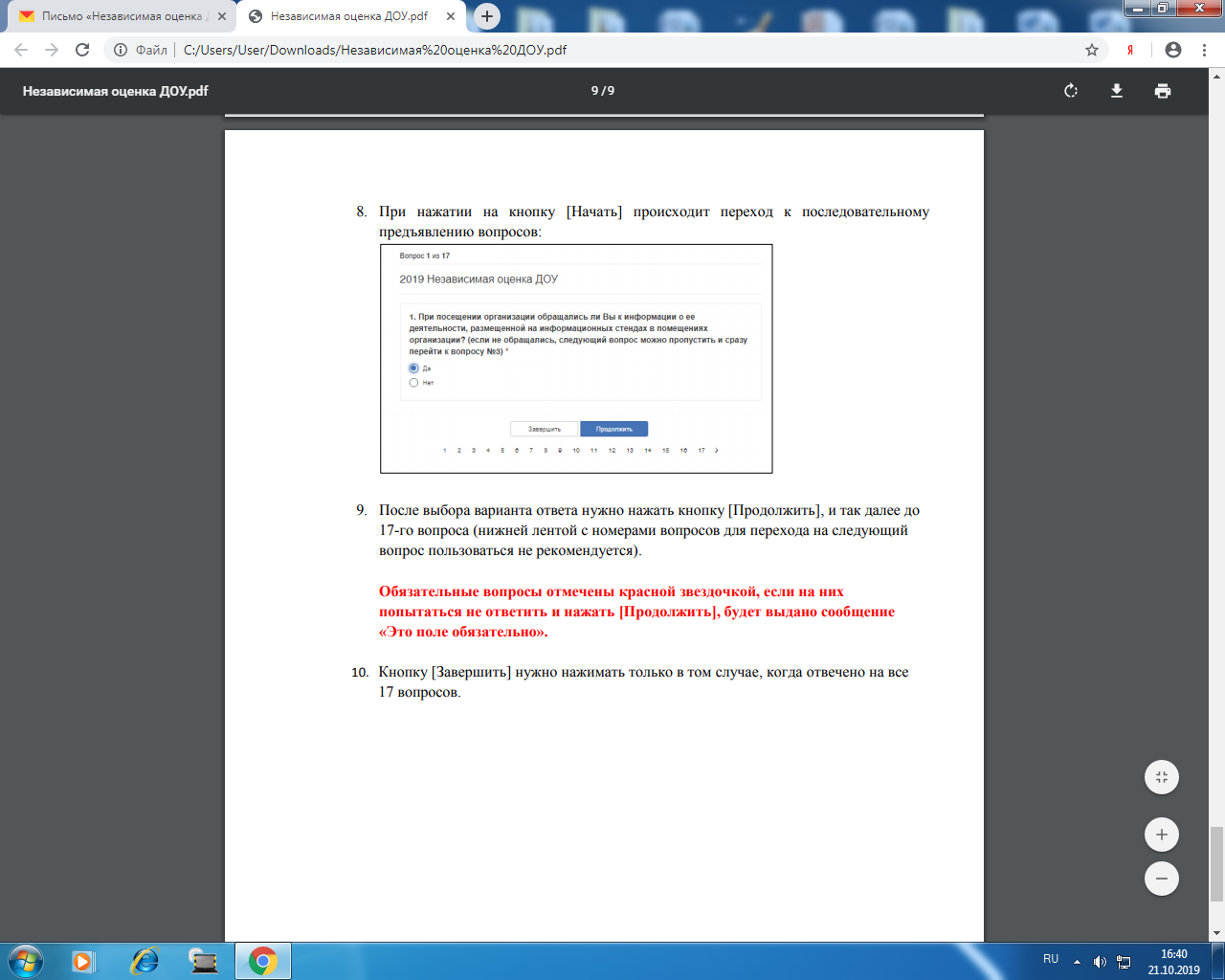 